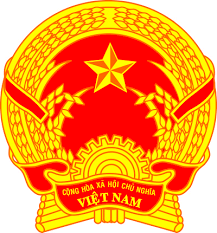 Statement of the Socialist Republic of Viet NamAt the 38th Session of the UPR Working Group
Review of the Kingdom of Belgium(Geneva, 05 May 2021, 9:00-12:30)Delivered by Ms. NGUYEN Phuong Anh, Deputy Permanent Representative of Viet Na​​m to the United Nations, the World Trade Organization and o​ther International Organizations in Geneva, Switzerland Madam President,Viet Nam welcomes the delegation of the Kingdom of Belgium and thanks Belgium for engaging proactively with other states to promote and strengthen the respect for human rights. In a constructive spirit, Viet Nam recommends the following to Belgium:- Enhance efforts to combat racism, racial discrimination, xenophobia and related intolerances with a view to promoting social integration and cohesion.- In the context of the COVID-19 crisis, mainstream the gender dimension and adopt inclusive measures to better protect the rights of vulnerable persons disproportionately affected by the crisis.I thank you, Madam President./.